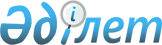 Солтүстік Қазақстан облысы Шал ақын ауданы мәслихатының 2018 жылғы 28 желтоқсандағы № 32/7 "2019-2021 жылдарға арналған Шал ақын ауданы Сергеевка қаласының бюджетін бекіту туралы" шешіміне өзгерістер енгізу туралыСолтүстік Қазақстан облысы Шал ақын ауданы мәслихатының 2019 жылғы 18 шілдедегі № 39/1 шешімі. Солтүстік Қазақстан облысының Әділет департаментінде 2019 жылғы 22 шілдеде № 5480 болып тіркелді
      Қазақстан Республикасының 2008 жылғы 4 желтоқсандағы Бюджет кодексінің 106-бабы 1-тармағына, 109-1-бабына, Қазақстан Республикасының 2001 жылғы 23 қаңтардағы "Қазақстан Республикасындағы жергілікті мемлекеттік басқару және өзін-өзі басқару туралы" Заңының 6-бабына сәйкес Солтүстік Қазақстан облысы Шал ақын ауданының мәслихаты ШЕШІМ ҚАБЫЛДАДЫ:
      1. Солтүстік Қазақстан облысы Шал ақын ауданы мәслихатының "2019-2021 жылдарға арналған Шал ақын ауданы Сергеевка қаласының бюджетін бекіту туралы" 2018 жылғы 28 желтоқсандағы № 32/7 шешіміне (2019 жылғы 18 қаңтарда Қазақстан Республикасы нормативтік құқықтық актілерінің электрондық түрдегі эталондық бақылау банкінде жарияланған, Нормативтік құқықтық актілерді мемлекеттік тіркеу тізілімінде № 5162 тіркелген) келесі өзгерістер енгізілсін:
      1-тармақ келесі редакцияда жазылсын:
      "1. 2019-2021 жылдарға арналған Шал ақын ауданы Сергеевка қаласының бюджеті тиісінше 1, 2, 3-қосымшаларға сәйкес, соның ішінде 2019 жылға келесі көлемдерде бекітілсін: 
      1) кірістер – 60 443 мың теңге:
      салықтық түсімдер – 58 109 мың теңге;
      салықтық емес түсімдер – 0 мың теңге;
      трансферттер түсімі – 2 334 мың теңге; 
      2) шығындар – 64 190,4 мың теңге; 
      3) таза бюджеттік кредиттеу – 0 мың теңге:
      бюджеттік кредиттер – 0 мың теңге;
      бюджеттік кредиттерді өтеу – 0 мың теңге;
      4) қаржы активтерімен операциялар бойынша сальдо – 0 мың теңге:
      қаржы активтерін сатып алу – 0 мың теңге;
      мемлекеттің қаржы активтерін сатудан түсетін түсімдер – 0 мың теңге;
      5) бюджет тапшылығы (профициті) – - 3 747,4 мың теңге;
      6) бюджет тапшылығын қаржыландыру (профицитін пайдалану) – 3 747,4 мың теңге:
      қарыздар түсімі – 0 мың теңге;
      қарыздарды өтеу – 0 мың теңге;
      бюджет қаражатының пайдаланылатын қалдықтары - 3747,4 мың теңге.";
      көрсетілген шешімнің 1-қосымшасы осы шешімнің қосымшасына сәйкес жаңа редакцияда жазылсын.
      2. Осы шешім 2019 жылғы 1 қаңтардан бастап қолданысқа енгізіледі. 2019 жылға арналған Шал ақын ауданы Сергеевка қаласының бюджеті
					© 2012. Қазақстан Республикасы Әділет министрлігінің «Қазақстан Республикасының Заңнама және құқықтық ақпарат институты» ШЖҚ РМК
				Шал ақын ауданы мәслихатының 2019 жылғы " __"_______ № __ шешіміне қосымшаШал ақын ауданы мәслихатының 2018 жылғы 28 желтоқсандағы № 32/7 шешіміне 1-қосымша
Санаты
Сыныбы
Кіші сыныбы
Атауы
Сомасы мың теңге
1) Кірістер:
60 443
1
Салықтық түсімдер
58 109
01
Табыс салығы
29 179
2
Жеке табыс салығы
29 179
04
Меншiкке салынатын салықтар
28 930
1
Мүлiкке салынатын салықтар
470
3
Жер салығы
3 700
4
Көлiк құралдарына салынатын салық
24 760
4
Трансферттердің түсімдері
2 334
02
Мемлекеттiк басқарудың жоғары тұрған органдарынан түсетiн трансферттер
2 334
3
Аудандардың (облыстық маңызы бар қаланың) бюджетінен трансферттер 
2 334
Функционалдық топ
Бюджеттік бағдарламалардың әкімшісі
Бағдарлама
Атауы
Сомасы мың тенге
2) Шығындар:
64 190,4 
01
Жалпы сипаттағы мемлекеттік қызметтер
30 491,4
124
Аудандық маңызы бар қала, ауыл, кент, ауылдық округ әкімінің аппараты
30 491,4
001
Аудандық маңызы бар қала, ауыл, кент, ауылдық округ әкімінің қызметін қамтамасыз ету жөніндегі қызметтер
25 941,4
022
Мемлекеттік органның күрделі шығыстары 
4 550
07
Тұрғын үй-коммуналдық шаруашылық
8 856
124
Аудандық маңызы бар қала, ауыл, кент, ауылдық округ әкімінің аппараты
8 856
009
Елді мекендердің санитариясын қамтамасыз ету
4 200
011
Елді мекендерді абаттандыру мен көгалдандыру
4 656
12
Көлік және коммуникация
6 600
124
Аудандық маңызы бар қала, ауыл, кент, ауылдық округ әкімінің аппараты
6 600
013
Аудандық маңызы бар қалаларда, ауылдарда, кенттерде, ауылдық округтерде автомобиль жолдарының жұмыс істеуін қамтамасыз ету
6 600
15
Трансферттер
18 243
124
Аудандық маңызы бар қала, ауыл, кент, ауылдық округ әкімінің аппараты
18 243
043
Бюджеттік алып қоюлар
18 243
3) Таза бюджеттік кредиттеу
0
Бюджеттік кредиттер
0
5
Бюджеттік кредиттерді өтеу
0
4) Қаржы активтерімен операциялар бойынша сальдо
0
Қаржы активтерін сатып алу
0
Мемлекеттің қаржы активтерін сатудан түсетін түсімдер
0
5) Бюджет тапшылығы (профициті)
-3747,4
6) Бюджет тапшылығын қаржыландыру (профицитін пайдалану)
3747,4
Санаты
Сыныбы
Кіші сыныбы
Атауы
Сомасы мың тенге
7
Қарыздар түсімдері
0
01
Мемлекеттік ішкі қарыздар 
0
2
Қарыз алу келісім-шарттары
0
Функционалдық топ
Бюджеттік бағдарламалардың әкімшісі
Бағдарлама
Атауы
Сомасы мың тенге
16
Қарыздарды өтеу
0
Санаты
Сыныбы
Кіші сыныбы
Атауы
Сомасы мың тенге
8
Бюджет қаражатының пайдаланылатын қалдықтары
3747,4
01
Бюджет қаражаты қалдықтары
3747,4
1
Бюджет қаражатының бос қалдықтары
3747,4